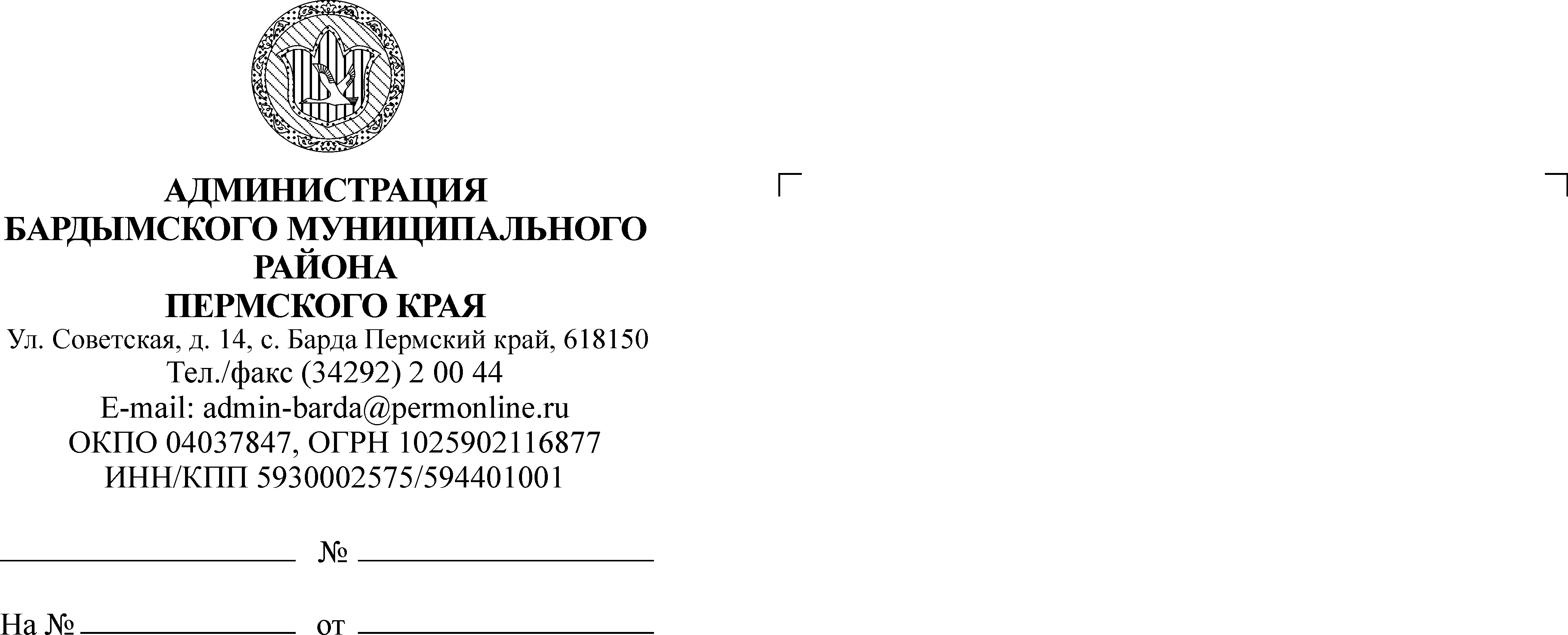 ЗЕМСКОЕ СОБРАНИЕБАРДЫМСКОГО МУНИЦИПАЛЬНОГО РАЙОНАПЕРМСКОГО КРАЯДВАДЦАТЬ ТРЕТЬЕ ЗАСЕДАНИЕРЕШЕНИЕ	21.12.2017						                    		         № 356 О плане работы Земского Собрания Бардымского муниципального района на 2018 год	Земское Собрание Бардымского муниципального района РЕШАЕТ:1.Утвердить план работы Земского Собрания Бардымского муниципального района на 2018 год согласно приложению 1.2. Утвердить план работы комиссий Земского Собрания Бардымского муниципального района на 2018 год согласно приложению 2.3.Утвердить график заседаний Земского Собрания на 2018 год согласно приложению 3.4. Решение вступает в силу со дня подписания.5.Контроль за исполнением решения оставляю за собой.Председатель Земского СобранияБардымского муниципального района                                                    Х.Г.Алапанов22.12.2017 Приложение 1к решению Земского СобранияБардымского муниципального районаот 21.12.2017 № 356 ПЛАН РАБОТЫ ЗЕМСКОГО СОБРАНИЯ  БАРДЫМСКОГО МУНИЦИПАЛЬНОГО РАЙОНА НА 2018 ГОДII. Нормотворческая деятельностьПодготовить и рассмотреть на заседаниях Земского Собрания вопросы:Январь-Февраль:1. О внесении изменений в Устав Бардымского муниципального района.2. О принятии стратегии социально-экономического развития на 2018-2030 годы.3. Об информации об итогах реализации муниципальной программы «Развитие физической культуры и спорта, пропаганда здорового образа жизни в Бардымском муниципальном районе».4. Об утверждении Положения о собраниях (конференциях) граждан в Бардымском муниципальном районе.5. Об утверждении Положения о порядке проведения опроса граждан в Бардымском муниципальном районе.6. Об информации об итогах реализации муниципальной программы «Создание условий для устойчивого экономического развития».7. Информация о плане работы Контрольно-счетной палаты Бардымского муниципального района на 2018 год.8. Об утверждении отчетных материалов по направлениям и показателям деятельности Молодежного парламента Бардымского муниципального района за период с 01 января по 31 декабря 2017 года.9. Об утверждении отчетных материалов по направлениям и показателям деятельности Земского Собрания Бардымского муниципального района за период с 01 января по 31 декабря 2017 года.10. Об информации о состоянии законности на территории Бардымского района за 2017 год.11. О состоянии преступности и основных результатах оперативно-служебной деятельности подразделений ОМВД России по Бардымскому району за 2017 год.Март- Апрель:	1. Отчет главы муниципального района – главы Администрации Бардымского муниципального района за 2017 год.	2. Отчет о деятельности Контрольно-счетной палаты Бардымского муниципального района за 2017 год.3. Об информации об отчете по исполнению бюджета Бардымского муниципального района за 1 квартал 2018 года .	4. Об утверждении стратегии  социально-экономического развития на 2018-2030 годы.	5. Об утверждении отчета об исполнении бюджета и дорожного фонда Бардымского муниципального района за 2017 год.6.Об информации об итогах реализации муниципальной программы «Улучшение условий охраны труда, включая проведение специальной оценки условий труда в Бардымском районе Пермского края»7. Об информации об итогах реализации муниципальной программы «Муниципальное хозяйство».8. Об информации об итогах реализации муниципальной программы «Развитие пассажирского автомобильного транспорта общего пользования Бардымского муниципального района».	9. Об информации о финансово-хозяйственной деятельности Муниципальных унитарных предприятий Бардымского муниципального района.	10. Об информации о подготовке к летнему сезону отдыха и досуга населения Бардымского муниципального района.Май- Июнь:1. Об итогах проверок Контрольно-счетной палаты по использованию бюджетных средств Администрацией Бардымского муниципального района.2. Об информации об итогах реализации муниципальной программы «Управление муниципальным имуществом и земельными ресурсами Бардымского муниципального района Пермского края на 2015-2017 годы».	3. Об информации об итогах реализации муниципальной программы  «Профессиональная переподготовка и повышение квалификации кадров Бардымского муниципального района»	4. Об информации об итогах реализации муниципальной программы «Совершенствование использования информационно-коммуникационных технологий в деятельности Администрации Бардымского муниципального района и ее структурных подразделений.	5. Информация о собираемости собственных доходов в бюджет Бардымского района.6. Об информации об итогах реализации муниципальной программы «Развитие культуры и искусства Бардымского муниципального района».                                                            Август-Сентябрь:1. Об информации об отчете по исполнению бюджета Бардымского муниципального района за 6 месяцев 2018 года.2. Об информации о состоянии преступности и основных результатах оперативно-служебной деятельности подразделений ОМВД России по Бардымскому району за 1 полугодие 2017 года.	3. Об информации о подготовке к осеннее - зимнему периоду 2018-2019гг.4. Об информации об итогах реализации муниципальной программы «Благоустройство и охрана окружающей среды».5. Об информации об итогах реализации муниципальной  программы «Развитие и поддержка некоммерческих общественных организаций в Бардымском муниципальном районе».6. Об информации об итогах реализации муниципальной программы «Развитие туризма в Бардымском муниципальном районе».7. Об информации о создании правовых и организационных условий, направленных на поддержку молодых семей и специалистов в Бардымском районе.8. Об информации о реализации прогнозного плана приватизации за 2017 год.Октябрь-Ноябрь:1. Об информации о титульном списке Бардымского муниципального района на 2019 год. 	2. О принятии бюджета Бардымского муниципального района на 2019 г и на плановый период 2020-2021 годов в первом чтении.	3. О состоянии преступности и основных результатах оперативно- служебной деятельности подразделений отдела полиции (дислокация с.Барда) МО МВД России «Осинский» за 9 месяцев 2018 года.          4. Информация о профилактике терроризма и экстремизма, а также в минимизации и (или) ликвидации последствий проявлений терроризма и экстремизма на территории Бардымского муниципального района за период 2016-2017 года, а также мер, направленных на укрепление межнационального и межконфессионального согласия, поддержку и развитие языков и культуры народов Российской Федерации, проживающих на территории Бардымского муниципального района, профилактику межнациональных (межэтнических) конфликтов.Декабрь:1. Об утверждении бюджета Бардымского муниципального района на 2019 год и на плановый период 2020-2021 годов.2. Об утверждении плана работы Земского Собрания Бардымского муниципального района на 2019 год.3. Об утверждении штатного расписания Земского Собрания Бардымского муниципального района на  2019 год.4. Информация об анализе эффективности муниципальных программ  в 2017 году.Приложение 2к решению Земского СобранияБардымского муниципального районаот 21.12.2017 № 356 ПЛАНработы комиссий Земского Собрания на 2018 годПриложение 3к решению Земского СобранияБардымского муниципального районаот 21.12.2017 № 356 ГРАФИКОЧЕРЕДНЫХ ЗАСЕДАНИЙ ЗЕМСКОГО СОБРАНИЯ БАРДЫМСКОГО МУНИЦИПАЛЬНОГО РАЙОНА НА 2018 ГОДОчередные заседания Земского Собрания предполагается провести:    I   квартал –       *                   15.02.2018         II  квартал –  19.04.2018        14.06.2018    III квартал -       *                   16.08.2018           IV  квартал - 20.11.2018        21 .12.2018За неделю до заседаний проводятся заседания постоянных комиссий Земского Собрания.Внеочередные заседания  Земского Собрания предполагается провести: I квартал   - 25.01.2018                      22.03.2018 II квартал  - 24.05.2018           III квартал - 27.09.2018            N 
п/пНаименование мероприятийСроки проведенияОтветственные1234I. Организационные мероприятияI. Организационные мероприятияI. Организационные мероприятияI. Организационные мероприятия1 Заседания Земского Собрания         3-й четверг один раз в два 
месяца           Управляющий делами ЗС2 Заседания комиссий Земского Собрания         В соответствии с планом проведения
заседаний        
комиссий         Председатели     
комиссий         3Выездные заседания постоянных комиссий Земского СобранияВ соответствии с планом работыПредседатели комиссий, аппарат ЗС4 Организация работы депутатов в      
избирательных округах               Весь период      Депутаты         5 Организация приема граждан          
депутатами Земского Собрания на     
избирательных округах (по месту     
жительства)                         В соответствии с графиком приема  
депутатами       Депутаты Земского
Собрания         6 Организация приема граждан по личным вопросам в Земском Собрании         Весь период      7Заседания рабочих групп Земского СобранияВ соответствии с решениями ЗС о создании рабочих группПредседатели рабочих групп8 Организация работы с письмами,      
жалобами, обращениями предприятий,  
учреждений и граждан, поступающих в адрес Земского Собрания                           Весь период      Управ. делами,  депутаты, гл.специалист9 Организация работы с запросами      
депутатов и наказами избирателей, поступивших в адрес  Земского Собрания         В соответствии с регламентом      Управ. делами, депутаты, гл.специалист10 Осуществление контроля за           
исполнением решений, принятых       
Земским Собранием                   Весь период      Председателикомиссий         11Заседания Совета представительных органов муниципальных образований Бардымского муниципального районаВ соответствии с планом работы Управляющий делами ЗС12 Подготовка вопросов для рассмотрения
на заседаниях Земского Собрания     Весь период      Депутаты Земского
Собрания         13Участие в работе Ассоциации представительных органов местного самоуправления  « Юг»В соответствии с планом работыПредседатель Земского Собрания14 Публичные (общественные) слушанияВ соответствии с требованием законаУправляющий делами ЗС15Круглый стол с участием депутатов,   на телевидении по проекту« 33 вопроса политику» 1 раз в кварталПредседатель МП Управляющий делами ЗС16Участие в мероприятиях, проводимых Администрацией Бардымского районаВесь периодАппарат ЗСдепутаты17 Оказание правовой, методической и   
информационно-справочной помощи     
депутатам Земского Собрания, советам депутатов поселений (учеба  депутатов, семинары, депутатские    
слушания, согласно Соглашений о сотрудничестве)                           Весь период      Управляющий делами, главный специалист18 Регулярное информирование населения 
района в местных средствах массовой 
информации и иных информационных ресурсах о принятых нормативных правовых актах Земского Собрания                          Весь период      Аппарат ЗС19 Участие в заседаниях                
Законодательного Собрания Пермского 
края, Совете  представительных      
органов местного самоуправления Пермского  края
                             В соответствии с планом проведения
заседаний        Председатель Земского Собрания  20 Организация материально-технического обеспечения деятельности Земского Собрания                            Весь период      Управляющий делами21Проведение Дня депутата1 раз в годУправляющий делами ЗС22 Подготовка и проведение межмуниципального семинара.Председатель, депутатыЗемского Собрания, управляющий делами, главный специалист23Информация о деятельности депутатов в районной газете «Рассвет»- «Вести с Земского Собрания», «Круглый стол»   с участием депутатов (телевидение).Один раз в кварталУправляющий делами, депутаты24Заслушивание результатов и контрольных мероприятий, проведенных контрольно-счетной палатой Бардымского муниципального района, и постановка выявленных проблем на контрольЯнварь-декабрьКонтрольно-счетная палатаКомиссия по бюджету, налоговой политике и финансамОтветственные за подготовку вопросаКонтроль по исполнению бюджета (ежеквартально)Управление финансов и Контрольно-счетная палатаКонтроль за текущим исполнением бюджета (ежемесячно)Управление финансов и Контрольно-счетная палатаРабота над проектом бюджета на 2018 года (ноябрь-декабрь) Управление финансов и Контрольно-счетная палатаО деятельности внебюджетных фондовУправление финансов и Контрольно-счетная палатаУчастие в работе над бюджетом 2019 года (в течение года)Управление финансов и Контрольно-счетная палатаО порядке предоставления иных межбюджетных трансфертов бюджетам поселенийУправление финансовОб использовании бюджетных средств, выделяемых на реализацию муниципальных программУправлениефинансов, КСП Контроль за исполнением принятых решенийПредседатель комиссии по бюджету, налоговой политике и финансамКомиссия по экономической политикеОтветственные за подготовку вопросаЧлены комиссии Контроль за расходованием бюджетных средств (по курируемым сферам)КСП, УправлениефинансовКонтроль за изменением налогового законодательства и  мероприятиях по сбору налоговых и иных платежейУправление финансовУчастие в работе над бюджетом 2019 года (в течение года)Управление финансовУчастие на аппаратных совещаниях Администрации  Бардымского района при обсуждении вопросов по курируемым сферамПредседателикомиссийЧлены комиссииКонтроль за исполнением принятых решений Председатель комиссииКомиссия по социальной политикеОтветственные за подготовку вопросаКонтроль над исполнением муниципальных   программ по социальной сфере.Управление культуры Участие в работе над бюджетом 2018 года (в течение года).Управление финансов,   КСПИнформация об организации работы с Молодежным  парламентом Бардымского муниципального района Председатель Молодежного парламента  Контроль над исполнением решений депутатских запросов Председатель комиссииКонтроль над исполнением принятых решенийПредседатель комиссии